www.accan.org.au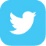 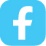 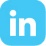 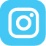 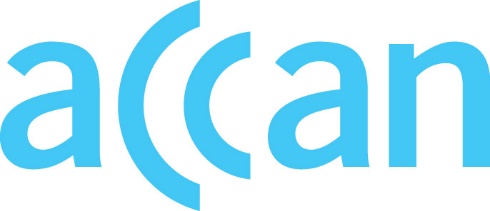 info@accan.org.au02 9288 4000Grants and Research Assistant	June 2022Position Description About ACCAN The Australian Communications Consumer Action Network, ACCAN, is Australia’s peak body representing the interests of all consumers in information and communications issues. ACCAN is an important and independent consumer voice working for communications services that are trusted, inclusive, accessible, and available for all. We represent consumers and the public interest, with particular attention to the needs of consumers for whom the market is not working. ACCAN’s role is to:promote the consumer objectives of communications services that are trusted, inclusive and available for alldevelop a strong, coordinated voice for consumers and to represent and advocate on behalf of consumers to Government, regulators and the communications industryundertake research, policy development and educationfacilitate access to and dissemination of information to consumers, consumer representatives and consumer organisationsadvocate on behalf of consumers on telecommunications laws affecting consumers, law reform, policy development and industry practicesparticipate in regulatory and co-regulatory activities; and to contribute to the development of Government policy in communicationsmaking a difference for consumers with disabilitiesmanage a Commonwealth grants program.ACCAN is a not-for-profit company.Job summaryThe purpose of the Grants and Research Assistant role is to:contribute to the achievement of the goals and objectives set out in the Strategic Plan and the Work Planprovide coordination assistance for the ACCAN Grants Programprovide research and coordination assistance for ACCAN commissioned research provide assistance to the Director of Operations.QualificationsDegree qualifications in a relevant discipline or related specialist area.Duties and responsibilitiesGrants and research assistancePrimary point of contact and a supportive resource for grant applicants and research partnersProcessing grant applications and liaising with applicantsCo-ordinating pre- and post-award administration, including use of SmartyGrants software to monitor and record project progressMonitoring & supporting project partners to ensure they meet activity, budget and reporting milestones in a timely mannerFacilitating the assessment of applications by the Independent Grants PanelAssisting with completing Grant Deeds, managing project progress, and Milestone reporting for all grant recipientsReviewing and providing feedback on draft grants and research publications, including academic and consumer reports, fact sheets, case studies etc.Co-ordinating the publication of ACCAN grant and research outputs and promotion, including editing, proofing, and drafting of copy for ACCAN’s website and other publications, ensuring they are inclusive and accessibleAssisting with reviews of the Grants Program and publication of Guidelines, forms and supporting documents. Assisting with quality control, to ensure ACCAN-funded projects have methodologies, ethics, activities and outputs that match ACCAN’s valuesCoordinating ACCAN’s research database Providing research assistance on ACCAN research projects as directedAssisting with the promotion of project outputs Maintaining contacts with relevant research and sectoral bodies including community and academic institutions, as directedAssisting with building the profile of ACCAN grants and research in the community Supporting partners in accessibility principles and techniquesTracking and processing paymentsOrganising project progress meetings. Preparing agenda and minutes of sameCurating ACCAN’s grants and research bibliography, printed resources and identifiers.Other dutiesAssisting with consumer complaints and enquiries where necessaryAssisting with general administrative tasks and mail outs where necessaryAssisting with ACCAN events, membership and outreach activities where necessaryOther duties as requested by supervisor, the Director of OperationsEssential skills for positionProject management skillsDemonstrated high-level research skills, including understanding of methodology Oral and written communication skills of a high orderOrganisational and administrative skills A commitment to the effective representation of the interests of consumersAbility to liaise effectively with a range of people, in particular those in consumer/community organisations and academic institutionsAbility to work as part of a team and in a consultative frameworkAdvanced proficiency in information and communication technology, including Excel, Word and Adobe Acrobat. Desired skills for positionKnowledge and experience of working in the community sectorKnowledge of communications issuesKnowledge of public policy processesFamiliarity with and understanding of the needs of people with disabilitiesFamiliarity with SmartyGrants or other grant administration software.Summary terms and conditionsPart-time 22.5 hours per week (0.6), ongoingPosition is primarily remote working, with access to a Sydney CBD office as requiredSalary commencement level SCHCADS Award Level 4.ACCAN is an EEO employer: women, First Nations peoples, persons with disabilities, and people from culturally, linguistically and religiously diverse backgrounds are encouraged to apply.